Luke 18 Retreat – Feb. 17-18, 2018 	It’s that time of the year again! We are getting ready for this year’s Luke 18 Retreat!! And we are searching for high school teens that are alive in their faith and ready to share God’s love with this year’s Confirmation class.   	This is your invitation to be a part of this journey, to be witnesses to your faith and to serve your fellow brothers and sisters in Christ through the Luke 18 Retreat. Whether you are giving a talk, or part of a skit, or cleaning up, your presence on this weekend is an opportunity to share God’s love! Serving on the Luke 18 Retreat Team is a sacrifice, but it is in this giving that we receive – you all have the chance to minister to this year’s Confirmation class, and there’s no doubt in my mind that you will be ministered to as well through your service this weekend!  Please note the following criteria before applying to be on the team:  You must be a current high school student committed to living out and practicing the Catholic faith, including regular Mass attendance on Sundays FIVE planning meetings at the Church/Assisi House on Sunday evenings, after 5pm Mass, from 6-7:30pm Sunday meeting dates:      Jan. 7        Jan. 14        Jan. 21       Jan. 28        Feb. 4 (this held after the NOON Mass from 1-2:30pm due to Super Bowl Sun. / NO 5pm Mass)       Feb. 11 – possible make-up meeting These meetings are required and extremely important for the success of this weekend. If there is an extenuating circumstance and you are unable to come to a meeting, you must let me know the Friday before the meeting in order to be excused! If you miss more than one meeting, or are continuously late, you will be subject to meeting with me to discuss your further involvement with the Luke 18 Retreat weekend.  You must be able to commit to the entire Luke 18 Retreat weekend – under no circumstances will anyone on the team be permitted to leave the retreat and return, or miss any portion of the retreat for any reason. Please speak with me if this will be an issue. How do I apply?  Fill out all of the necessary forms, signed by you and your parents: Luke 18 Team Application/ Expectations and Contract, Medical Consent, Mass Attendance, and Archdiocese Code of Ethics.  Please return to Fr. Hecktor by SUNDAY JANUARY 14TH (or drop off at the rectory). There is a $25 team fee that must be turned in with your application.  If you write a check, please make it out to:   St. Clare of Assisi.  I am confident that each of you has something unique to share, because you were uniquely made by God with gifts, talents, and a personality that no one else has but you!! Now is your chance to share who you are with the Confirmation class and the rest of your high school peers! If you have any questions, please don’t hesitate to contact me! In Christ,  Fr. Brian Hecktor636-394-7307 bhecktor@saintclareofassisi.org Luke Team 18 ApplicationName of Team Applicant _________________________________________________________Name of Parents or Guardians ______________________________________________________Home Address  __________________________________________________________________City  ____________________________________    State  ________    Zip  __________________Home Phone   ____________________________   Cell Phone ____________________________Primary Email Address ____________________________________________________________School  _____________________________________________    Grade      9      10      11      12	Sex       M        F       T-shirt size ________  Best phone # to reach you  ______________________             	Email Address  __________________________________ Date of Birth  _____________________Can you be present at all of the pre-retreat meetings?    Yes     NoIf no, please circle which meetings you are unable to attend (being late or leaving early, as well), and why:Jan . 7     Jan. 14        Jan. 21        Jan. 28        Feb. 5  Please complete the following questions by typing them out. Brief paragraphs would be appreciated! 	1. Please list any retreats you have been on and whether you participated as a leader or retreatant. If you have 	participated on previous Luke 18 Retreats, please indicate if you were on Cori Team or a Disciple. 	2. What are some ways you actively try to grow in your own faith and nurture your relationship with God?	3. How often do you attend Mass (be honest)? What are your feelings about the Sacrament? 	4. I want to serve as a leader on the Luke 18 retreat because…. (please elaborate):  	5. Please describe what you believe are the most important qualities of a retreat leader.	6. Do you have any commitments (i.e. job, sports, etc.) that take place during Luke 18 team meetings or the retreat? 	Please explain.  	7. What special gifts and talents do you feel you could bring to the retreat?          8. List any clubs/sports/activities you are involved in at school, and any leadership roles you hold.Would you be comfortable and willing to give a talk?   	Yes       No        On a scale of 1 to 10 (10 being the highest), how comfortable are you leading a small group?Thank you for taking the time to fill out this application, and your willingness to offer your time and talents to this retreat!!!Luke 18 Expectations and ContractAt the core of serving on the Luke 18 Retreat Team is being Christ to others in your words and actions, and giving every peer and retreat participant the dignity and respect they deserve, as our fellow brothers and sisters in Christ.Expectations of a Luke 18 Team LeaderTo be a person of faith and a representative of the Catholic ChurchTo attend all team meetings, one other youth group activity, and fulfill your Sunday Mass obligationsTo complete any and all duties asked of you for the retreatTo remember that the Luke 18 Retreat is, first and foremost, for the 8th gradersTo be constantly aware of and sincerely interested in each participant – make an effort to bring those who are feeling left out or disinterested into activities, discussion, etc. To support other team members and 8th graders and not put them downTo be respectful of those in charge (Adult Team Leaders, Cori Team Leaders, etc)Behavior - As a member of the Luke 18 Team, you have answered the call to represent Christ, especially in your words and actions during all meetings and the retreat. Though we do not anticipate having behavioral problems, we want to be clear that inappropriate behavior will not be tolerated. If behavior becomes an issue, it will first be addressed with the teen by an adult leader. If behavior persists or is contrary to the goal of the retreat, a parent will be contacted, and may lead to further action, including the withholding of service hours and dismissal from the retreat team/Luke 18 Retreat.Cell Phones - During meetings, cell phones should be on silent or turned off. During the retreat, cell phones should either stay at home or be turned off during. This rule goes for the team as well as the retreat participants!  Service Hours - After the retreat, you may ask for service hours. These hours are based on your time at St. Clare for the retreat and attending all preparation meetings in their entirety.  I understand that my child will be under the supervision of the Archdiocese of St. Louis staff and volunteers.I recognize that there are risks inherent in participation in any activity and agree to hold the Archdiocese of St. Louis, its affiliates and its and their employees, volunteers and agents, harmless from any injury to my child or damage to or loss of personal property of my child not caused by the negligence or misconduct of the Archdiocese of St. Louis, its affiliates and its and their employees, volunteers and agents.In the case of a medical emergency, I understand that every effort will be made to contact me, but in the event that I cannot be reached, I hereby give permission for my child to be evaluated, diagnosed and treated in accordance with standard medical practice by licensed medical personnel.I hereby give permission to the Archdiocese of St. Louis to use any photographs or video footage taken of my child in print and on their website for promotional purposes.I understand that for all Youth Ministry activities there is a zero tolerance policy for the use of any mood altering chemicals (including alcohol and illegal drugs), foul language, threats or any type of abuse and inappropriate physical contact.  I understand that if my child behaves in a particular manner that is deemed inappropriate or continually disruptive, or if my child is found with illegal drugs of alcohol, I will be called to immediately pick up my youth from the activity site. I understand what is expected of me if I am selected to be a part of the Luke 18 Retreat Team. Applicant’s Signature: ________________________________________	Date: ________________Parent Signature: ___________________________________________Luke 18 Medical Consent Participant Name: __________________________________________ 	Date: ___________________ Parent or Guardian Name: ____________________________________   Phone #: __________________  I will be out of town for the Luke 18 retreat   Hospital Preference: ________________________________ Physician Name and Phone #: _____________________________________________________________ ***IMPORTANT***Food, drug, pet allergies: __________________________________________________ Other medical conditions (inc. dietary restrictions) to be aware of: _______________________________ Emergency Contact Name (other than parents): ______________________________________________ Relationship: _________________________  Telephone #: ____________________________________ Consent for Prescription Medications **PRESCRIPTION MEDICINES MUST BE IN THEIR ORIGINAL CONTAINERS** My child is to receive ____________________________________    according to the   	 	 	             (name of medication)  physician’s directions given for ________________________________________.  	 	 	 	         (reason for medication) I give my permission for this medication to be dispensed to my child at the retreat, beginning Saturday, February 17, and ending Sunday, February 18, 2017. Parent or Guardian Signature: __________________________________    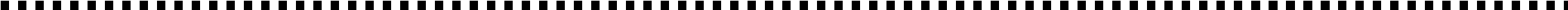 Consent for Over the Counter Medication (Highly Recommended) I give permission for my child to receive over-the-counter medications, such as Tylenol, ibuprofen, or cough lozenges, as evaluated by the nurse on staff.  Parent or Guardian Signature: __________________________________    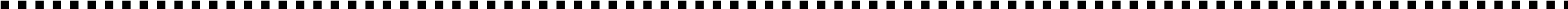 Consent for First Aid (Mandatory) I give my permission for my child to receive first aid treatment for minor injuries, as evaluated by the nurse on staff. Parent or Guardian Signature: __________________________________    Luke 18 Mass Attendance Sheet Lord, I am making a covenant to attend Mass EVERY Sunday. Not only is it one of the Ten Commandments, but I understand that it may be considered a mortal sin if I do not attend. May I live out this covenant as an act of LOVE for you and for others, and NOT merely as an obligation or a rule I must follow.  Sincerely, ______________________________________________ 	 	 	 	(Print Name) ______________________________________________ (Signature) Weekend of January 6/7 I attended the _________ at _____________________________________________ ;  	 	(Time of Mass)                                       (Name of Parish) ____________________________________________ is my witness.   	(Signature of Priest) Weekend of January 13/14I attended the _________ at _____________________________________________ ;  ____________________________________________ is my witness. Weekend of January 20/21 I attended the _________ at _____________________________________________ ; ____________________________________________ is my witness. Weekend of February 27/28I attended the _________ at _____________________________________________ ; ____________________________________________ is my witness. Weekend of February 3/4 I attended the _________ at _____________________________________________ ;  ____________________________________________ is my witness. Weekend of February 10/11 I attended the _________ at _____________________________________________ ; ____________________________________________ is my witness. THIS MUST BE SIGNED EACH WEEK AND THEN TURNED IT AT THE RETREAT WEEKEND - NO FORM, NO ATTENDING! 